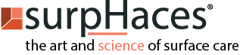 Melbourne, FL February 23, 2022SurpHaces, the resource and support organization for surface care pros and their customers, has announced the relocation and opening of its new training facility, the SurpHaces Learning Institute (formerly The Stone and Tile School), in Melbourne, Florida. Doug Nelson, the former director of the school has retired, and the school is very proud to announce that Fred Hueston has stepped in to replace him as Director. The school will continue to offer its highly reviewed hands-on training for stone and tile restoration, but additional eLearning courses in a wide variety of subjects of interest to those in the industry are also now available or coming soon.  The eLearning courses include all of the stone and tile restoration training that the school has always offered but go beyond to include industry relevant courses in skills training, sales and marketing, and business growth and support.  The course topics, presented by some of the most respected authorities in the industry, including Fred Hueston, John Freitag and Deborah Nelson include: Become an Expert WitnessEngineered Stone RestorationGrout Color SealingEssential MarketingHow to Build a Case Studies GalleryStain Care ProCommercial Maintenance for Stone FloorsHow to Price and Sell Your Stone Restoration ServicesAnd many othersStudents should expect pure training. There is no selling of products or equipment. For both hands-on training and eLearning, valuable resources and on-going support is always provided.Visit the portal page website Gettrainedtoday.com or go directly to the learninginstitute.surphaces.com or call 877-715-5313 to learn more. The SurpHaces Learning Institute: Where beginners come to learn from the ground up and seasoned pros come to take their skills and business to the next level.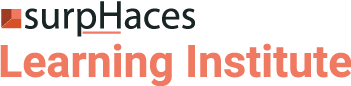                                                           Formerly The Stone and Tile SchoolContact: Deborah NelsonTel: 8 77.715.5313 option 800 Email: dsnelson@surphaces.com